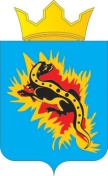 АДМИНИСТРАЦИЯ ПАЛЬСКОГО СЕЛЬСКОГО ПОСЕЛЕНИЯОСИНСКОГО РАЙОНА ПЕРМСКОГО КРАЯПОСТАНОВЛЕНИЕ06.03.2017                                                                                                    № 13О подготовке объектов жилищно-коммунального хозяйства и социальной сферы Пальского сельского поселения к работе в осенне-зимний период  2017-2018 гг.	В соответствии с Федеральным Законом от 06 октября 2003 года № 131- ФЗ «Об общих принципах организации местного самоуправления в Российской Федерации», постановлением Госстроя Российской Федерации от 27 сентября . № 170 «Об утверждении Правил и норм технической эксплуатации жилищного фонда», постановлением Правительства Пермского края от 25 мая . № 104-п «О подготовке объектов жилищно-коммунального хозяйства, социальной сферы Пермского края к эксплуатации в осенне-зимний период», Приказом Министерства энергетики Российской Федерации от 12 марта 2013 года № 103 «Правила оценки готовности к отопительному периоду», администрация Пальского сельского поселения          ПОСТАНОВЛЯЕТ:1. Создать комиссию по подготовке   объектов жилищно-коммунального хозяйства и социальной сферы Пальского сельского поселения к эксплуатации в осенне-зимний период 2017-2018 гг;2. Утвердить Положение о комиссии по подготовке   объектов жилищно-коммунального хозяйства и социальной сферы Пальского сельского поселения к эксплуатации в осенне-зимний период 2017-2018 гг; 3. Утвердить прилагаемый состав комиссии по подготовке   объектов жилищно-коммунального хозяйства и социальной сферы Пальского сельского поселения к эксплуатации в осенне-зимний период 2017-2018 гг;4. Утвердить Программу проведения проверки готовности к отопительному периоду 2017-2018 г. объектов  Пальского сельского поселения.5. Установить срок готовности объектов  жилищно-коммунального хозяйства и социальной сферы Пальского сельского поселения к эксплуатации в осенне-зимний период 2017-2018 гг. к 15 сентября 2017 г.	6. Настоящее постановление обнародовать согласно установленного порядка.          7. Контроль за исполнением настоящего постановления оставляю за собой.УТВЕРЖДЕНО
Постановлением администрации Пальского  сельского поселения№ 13 от 06 марта 2017 г.ПОЛОЖЕНИЕо комиссии по подготовке объектов жилищно-коммунального хозяйства и социальной сферы Пальского сельского поселения к эксплуатации в осенне-зимний период 2017-2018 гг.1. Общие положения1.1. Комиссия по подготовке объектов жилищно-коммунального хозяйства и социальной сферы Пальского сельского поселения к эксплуатации  в осенне-зимний период 2017-2018 гг. (далее - комиссия) является координирующим органом при администрации Пальского сельского поселения и создаётся для решения оперативных вопросов жилищно-коммунального и социально-бытового назначения при подготовке объектов к работе в осенне-зимних условиях.1.2. В своей работе комиссия руководствуется действующим законодательством Российской Федерации и настоящим Положением.1.3. Комиссию возглавляет глава администрации Пальского сельского поселения. 1.4. Состав комиссии утверждается главой  администрации Пальского сельского поселения из числа работников администрации и руководителей предприятий и организаций, ответственных за обеспечение комфортных условий проживания населения, безаварийность функционирования объектов жизнеобеспечения.2. Основные задачи комиссииОсновными задачами комиссии являются:2.1. контроль за выполнением мероприятий по своевременной и качественной подготовке объектов жилищно-коммунального хозяйства и социальной сферы на территории Пальского сельского поселения к эксплуатации  в осенне-зимний период 2017-2018 гг. независимо от их ведомственной принадлежности и форм собственности;3. Права комиссии3.1. Комиссия для выполнения возложенных на неё задач имеет право: - рассматривать на своих заседаниях все вопросы, связанные с подготовкой  объектов жилищно-коммунального хозяйства и социальной сферы на территории Пальского сельского поселения к эксплуатации  в осенне-зимний период 2017-2018 г.г.3.2. Решения комиссии, принятые в пределах её компетенции,  оформляются протоколом и рекомендуются к исполнению руководителям предприятий и должностным лицам на территории Пальского сельского поселения. 4. Руководство комиссии4.1. Комиссия формируется в составе председателя комиссии, заместителя председателя, секретаря и членов комиссии.4.2.  Председатель комиссии:-     организует работу и ведёт заседание комиссии;-  даёт поручение членам комиссии в соответствии с решением комиссии.4.3. В отсутствие председателя комиссии руководство комиссией возлагается на заместителя председателя комиссии.5. Права и обязанности членов комиссии5.1. Члены комиссии имеют право:- принимать участие в рассмотрении вопросов, вынесенных на заседание комиссии;- вносить на рассмотрение комиссии вопросы и предложения, отнесённые к деятельности комиссии, участвовать в их подготовке, обсуждении и принятии по ним решений.5.2. Член комиссии обязан:-   содействовать реализации решений комиссии;-    выполнять поручения комиссии в установленные ей сроки.6. Порядок деятельности комиссии6.1. Комиссия работает в соответствии с планом, утверждённым председателем комиссии. Заседание комиссии производится в соответствии с повесткой, подготовленной секретарём комиссии по поручению председателя комиссии, или в его отсутствие заместителем председателя комиссии. 6.2. Заседания комиссии проводятся по мере необходимости, и считаются правомочными, если на них присутствует не менее половины всех членов комиссии.6.3. Решение комиссии принимается открытым голосованием и считается принятым, если за него проголосовало более половины присутствующих членов комиссии. Протокол заседания комиссии подписывается председателем комиссии (а в его отсутствие – заместителем председателя) и секретарём.СОСТАВкомиссии по подготовке объектов жилищно-коммунального хозяйства и социальной сферы Пальского сельского поселения к           эксплуатации  в осенне-зимний период 2017-2018 гг.УТВЕРЖДЕНО
Постановлением администрации Пальского  сельского поселения№ 13 от 06 марта 2017 г.ПРОГРАММАпроведения проверки готовности к отопительному периоду 2017-2018 гг. объектов  Пальского сельского поселения.ПАСПОРТ ПРОГРАММЫ1.Характеристика проблемы.Сфера действия Программы.Программа «Проведения проверки готовности к отопительному периоду объектов Пальского сельского поселения направлена на снижение аварийных ситуаций на энергоисточниках, тепловых и электрических сетях и системах энергоснабжения потребителей поселения. Программа является организационной и направлена на реализацию мероприятий по подготовке объектов энергоснабжения и потребителей к отопительному периоду. 1.2  Нормативно-правовая база разработки Программы:- Федеральным закон от 27  июня  . № 190-ФЗ «О  теплоснабжении»;             - приказ Министерства энергетики Российской Федерации от 12 марта 2013 года № 103 «Об утверждении правил оценки готовности к отопительному периоду».2.Основные цели и задачи ПрограммыОсновными целями Программы являются обеспечение потребителей поселения услугами теплоснабжения в соответствии с утвержденными нормативами потребления.3.Перечень программных мероприятийСистема мероприятий определяется целями Программы. В соответствии с ними мероприятия, предусмотренные Программой, распределяются по следующим основным направлениям:-проверка готовности потребителей тепловой энергии к отопительному периоду;-проверка готовности объектов энергоснабжения к отопительному периоду.График проверки источников теплоснабженияПеречень документов предъявляемых при проверке готовности к отопительному периоду для теплоснабжающих и теплосетевых организаций.1.Наличие договора на право пользования имуществом  объекта теплоснабжения;2.Наличие нормативных запасов топлива;3.Наличие диспетчерских и аварийных служб, укомплектованность данных служб, обеспеченность персонала средствами индивидуальной и коллективной защиты, спецодеждой, инструментами и необходимой для производства работ оснасткой, нормативно-технической и оперативной документацией, инструкциями, схемами, первичными средствами пожаротушения;4.Акты гидравлических испытаний тепловых сетей;5.Графики ограничения теплоснабжения при дефиците тепловой мощности тепловых источников и пропускной способности тепловых сетей;6.Наличие расчетов  допустимого времени устранения аварийных нарушений теплоснабжения жилых домов;7.Наличие актов технического освидетельствования и диагностики оборудования, участвующего в обеспечении теплоснабжения; 8.Выполнение планового графика ремонтов тепловых сетей и источников теплоснабжения;9.Наличие договоров на поставку топлива, не допускающего перебоев поставки и снижения установленных нормативов запасов топлива;10.Акты разграничения эксплуатационной ответственности между потребителями тепловой энергии, теплоснабжающими и теплосетевыми организациями;11.Отсутствие невыполненных в установленные сроки предписаний, влияющих на надежность работы в отопительный период, выданных уполномоченными на осуществление на осуществление государственного контроля органами государственной власти и уполномоченными на осуществление муниципального контроля органами местного самоуправления.График проверки потребителей тепловой энергииТребования к потребителям тепловой энергии       Потребителей к отопительному периоду должны предоставить:	- акты промывки и гидравлических испытаний коммуникаций и теплопотребляющих установок;	- выполнение плана ремонтных работ и качество их выполнения;	- состояние тепловых сетей, принадлежащих потребителю;	- состояние утепления зданий (чердаки, лестничные клетки, подвалы, двери);	- наличие и работоспособность приборов учета энергоресурсов;	- состояние трубопроводов, запорной арматуры и тепловой изоляции;	- отсутствие задолженности за поставленную тепловую энергию;	- наличие собственных или привлеченных ремонтных бригад, обеспеченность их материально-техническими ресурсами;Обеспечение реализации Программы возлагается на администрацию Пальского сельского поселения.График проверки готовности муниципального образования к отопительному периоду                                                                                                               Приложение 1                                                                                                                                                                                                                Глава администрацииПальского сельского поселения                                                                         __________________Хромина Н.В.                                                                                                          06 марта 2017 г.ПЛАН-ГРАФИКподготовки объектов социальной сферы к осенне-зимнему периоду 2017-2018 годовИсполнитель: _____________________________________________________ФИО, должность, номер телефона                                                                                                                                                                                 Приложение 2                                                                                                                                                                Глава администрации                                                                                                                Пальского сельского поселения                                                                                                                                              ______________   Н. В. Хромина                                                                                                                                                                                                                                                                                                                                                                  «06» марта 2017 г.СВОДНЫЙ ПЛАН-ГРАФИКподготовки жилищного фонда к осенне-зимнему  периоду 2017-2018 годовнаходящегося на балансе Пальского сельского поселения      Исполнитель: __________________________________________________________________________________________ ФИО, должность, номер телефона.Глава Пальского поселения –глава администрации Пальского сельского  поселения                                                                              Н.В. ХроминаУТВЕРЖДЕНпостановлением администрации Пальского сельского поселения от 06.03.2017 года  № 13№ п/пФ.И.О.ДолжностьСтатус в составе комиссии1Хромина  Надежда  ВикторовнаГлава Пальского сельского поселения – глава администрации Пальского сельского поселения, председатель Совета  депутатов  Пальского сельского поселенияПредседатель комиссии2Болотова  Лариса  БорисовнаВедущий  специалист  администрации Пальского сельского поселения по имущественным  отношения, землеустройству  и градостроительствуЗаместитель  председателя  комиссии3Полыгалова  Ирина  БорисовнаГлавный  специалист  администрации Пальского сельского поселения по экономике и финансамЧлен комиссии4Цаплина  Людмила  АлексеевнаГлавный  специалист администрации Пальского сельского поселения по бухгалтерскому учёту и отчётностиЧлен комиссии5Мельникова  Татьяна  ИвановнаДепутат Совета  депутатов  Пальского сельского поселения, председатель комиссии по вопросам ЖКХЧлен комиссииНаименование подпрограммы«Программа проверки готовности к отопительному периоду объектов Пальского сельского поселения».Цель программыСвоевременная качественная подготовка к отопительному сезону Пальского сельского поселения в соответствии с требованиями нормативно-правовых документов.Основание для разработки программыФедеральный закон от 28.07.2010 года №190-ФЗ «О теплоснабжении», приказ Министерства энергетики Российской Федерации от 12.03.2013 года № 103 «Об утверждении правил  оценки готовности к отопительному периоду».Исполнители мероприятий Программы1. Администрация Пальского сельского поселения.2. Теплоснабжающие организации.3. Обслуживающая организация.4. Собственники жилых помещений.5. Бюджетные учреждения сельского поселения (муниципальный бюджет).Задачи и важнейшие целевые показатели программыГотовность теплоснабжающих организаций, жилищного фонда, бюджетных учреждений к отопительному периоду 2017-2018 годов.Снижение аварийности на объектах теплоснабжения за счет выполнения мероприятий по подготовке к отопительному периоду.Повышение ответственности должностных лиц организаций за выполнение мероприятий по подготовке к отопительному периоду. Сроки реализацииПрограммы01.03.2017-15.09.2018Перечень основных мероприятий программыСоздание постоянно-действующего штаба по подготовке и прохождению отопительного периода 2017-2018 годов; Создание комиссии по оценке готовности организаций к работе в отопительный период 2017-2018 годов для проверки энергоисточников, тепловых и электрических сетей;Создание комиссии по оценке готовности жилищного фонда к эксплуатации в зимних условиях;Проверка готовности объектов  теплоснабжения, жилищного фонда, объектов социального назначения к отопительному периоду 2017 -2018  годов.Проверка готовности теплоснабжающих организаций к работе в отопительном периоде 2017-2018  годовПланируемые результаты реализации программы(целевые индикаторы)Снижение риска аварийных ситуаций на энергоисточниках, тепловых, электрических сетях и в жилом секторе сельского поселения на 50%;сокращение средств, расходуемых на ликвидацию аварийных ситуаций на энергоисточниках и тепловых и электрических сетях, жилищного фонда на 20%,повышение ответственности должностных лиц теплоснабжающих организаций и жителей Пальского сельского поселения за подготовку к отопительному периоду.№ п/пНаименование объектаАдрес объектаДата проведения проверки1МУП «Тепловые сети»котельная с. Пальс. Паль ул.Садовая01.09.2017 г.2МУП «Тепловые сети»котельная с. Кузнечихас.Кузнечиха, ул. Парковая01.09.2017 г.№ п/пНаименование объектаАдрес объектаДата проведения проверки1Жилой 2-х квартирный домс. Паль,  ул.Садовая, 2а01.08 по 15.08.20172МБУ «Пальский культурно-информационный центр»с. Паль, ул. Садовая,101.08 по 15.08.20173МБУ «Пальский культурно-информационный центр»с.Кузнечиха, ул. Чапаева,2801.08 по 15.08.20174МБОУ «Пальская ООШ»с. Паль,ул.Школьная,727.06 20175с/п «Пальский детский сад»с.Паль, ул.Школьная,527.06.20176с/п «Кузнечихинский детский сад»с.Кузнечиха, ул.Молодежная,127.06.20177Пальский ФАПс. Паль, ул.Школьная,501.08  по 15.08.20178Кузнечихинский ФАПс.Кузнечиха, ул. Молодежная,401.08 по 15.08.20179Котельная с. Паль, ул.Садовая15.08 по 01.09.201710Котельнаяс.Кузнечиха, ул.Парковая15.08 по 01.09.2017№ п/пНаименование муниципального  образованияЮридический адресДата проверки1Пальское сельское поселение618131, Пермский край, Осинский район,                с.Паль, ул. Центральная, 3с 15.08.по 01.09.2017№ п/пЗданий учреждений соцкультбытаЗданий, шт.Зданий, шт.Зданий, шт.График готовности зданий учреждений по состоянию на:(нарастающим итогом)График готовности зданий учреждений по состоянию на:(нарастающим итогом)График готовности зданий учреждений по состоянию на:(нарастающим итогом)График готовности зданий учреждений по состоянию на:(нарастающим итогом)№ п/пЗданий учреждений соцкультбытаКол-воИз них с центр. отоплениемОбщая площадь01.06. 201727.06. 201701.08. 201715.09.2017                                             1.Учреждения  культуры  и искусства                                             1.Учреждения  культуры  и искусства                                             1.Учреждения  культуры  и искусства                                             1.Учреждения  культуры  и искусства                                             1.Учреждения  культуры  и искусства                                             1.Учреждения  культуры  и искусства                                             1.Учреждения  культуры  и искусства                                             1.Учреждения  культуры  и искусства                                             1.Учреждения  культуры  и искусстваМБУ «Пальский культурно-информационный центр»с. Паль, ул.Садовая,1с.Кузнечиха, ул.Чапаева,2811        1        1773,4604,4----112.Учреждения образовательных учреждений2.Учреждения образовательных учреждений2.Учреждения образовательных учреждений2.Учреждения образовательных учреждений2.Учреждения образовательных учреждений2.Учреждения образовательных учреждений2.Учреждения образовательных учреждений2.Учреждения образовательных учреждений2.Учреждения образовательных учрежденийМБОУ «Пальская ООШ» с.Паль, ул. Школьная,7с/п Пальский детский сад» с. Паль, ул.Школьная,5с/п «Кузнечихинский детский сад», с.Кузнечиха. ул.Молодежная,1111111640452242---111--3 .Учреждения здравоохранения3 .Учреждения здравоохранения3 .Учреждения здравоохранения3 .Учреждения здравоохранения3 .Учреждения здравоохранения3 .Учреждения здравоохранения3 .Учреждения здравоохранения3 .Учреждения здравоохранения3 .Учреждения здравоохраненияПальский ФАП, ул.Школьная,5Кузнечихинский ФАПул.Молодежная,41111135,064-----11ВСЕГО:772910,8-3-4№ п\пЖилищный фонд         Жилых домов, шт.         Жилых домов, шт.Общая площадькв.мКол-вопроживающих человекГрафик готовности жилых домов  по состоянию на:График готовности жилых домов  по состоянию на:График готовности жилых домов  по состоянию на:График готовности жилых домов  по состоянию на:№ п\пЖилищный фондКол-воИз них с центральным отоплениемОбщая площадькв.мКол-вопроживающих человек01.06.201701.07.201701.08.201701.09. 2017Адреса жилых домов1с. Паль, ул. Садовая -дом 3, кв. 1, 1нет46,14 чел.12с.Паль, ул.Больничная-дом 2,кв.1-дом2,кв.2-дом2,кв3-дом2,кв41нет138,88 чел.13с.Паль, ул. Садовая -дом 2а, кв.1-дом 2а, кв21ДаДа66,02 чел14с. Кузнечиха, ул.Заречная-дом 24 1нетнет54,52 чел.15с.Кузнечиха, ул.Садовая-дом 1, кв.31нет36,43чел1 ИТОГО домов:515